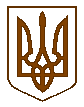 БУЧАНСЬКА     МІСЬКА      РАДАКИЇВСЬКОЇ ОБЛАСТІДВАНАДЦЯТА СЕСІЯ ВОСЬМОГО  СКЛИКАННЯР  І   Ш   Е   Н   Н   Я«27» травня 2021 р. 	                                                           		№ 1151-12-VIIIПро внесення змін до рішення Бучанської міської ради № 58-2-VIII від 02.12.2020р. «Про затвердження  плану діяльності з підготовки проєктів регуляторних актів у сфері господарської діяльності на території  Бучанської  міської об’єднаної територіальної громади на 2021 рік та плану-графіку проведення заходів  з відстеження результативності прийнятих  регуляторних актівБучанською міською радою на 2021 рік» (зі змінами)	Відповідно до Закону України «Про засади державної регуляторної політики у сфері господарської діяльності», пункту 7 частини 1 статті 26 Закону України «Про місцеве самоврядування в Україні» міська рада ВИРІШИЛА:1. План діяльності з підготовки проєктів регуляторних актів у сфері господарської діяльності на території  Бучанської  міської територіальної громади на 2021 рік  доповнити пунктом 8 «Проєкт рішення «Про затвердження ставок орендної плати за земельні  ділянки на території Бабинецького, Ворзельського, Здвижівського, Мироцького, Синяківського старостинських округів», виклавши його у новій редакції (додаток 1).2. План-графік проведення заходів з відстеження результативності прийнятих регуляторних актів на території  Бучанської міської  територіальної громади на 2021 рік доповнити пунктом 8 «Проєкт рішення «Про затвердження ставок орендної плати за земельні  ділянки на території Бабинецького, Ворзельського, Здвижівського, Мироцького, Синяківського старостинських округів» виклавши його у новій редакції (додаток 2).3. Контроль за виконанням цього рішення покласти на постійну комісію з питань соціально-економічного розвитку, промисловості, підприємництва, інвестиційної діяльності та інформаційних технологій.Міський голова	          							А. П. ФедорукДодаток 1до рішення Бучанської міської ради від «27» травня 2021 року № 1151-12-VIIIПЛАН діяльності з підготовки проєктів регуляторних актів у сфері господарської діяльностіна території  Бучанської міської територіальної громади на 2021 рікСекретар ради                                                                                        Т. О. ШаправськийДодаток 2до рішення Бучанської міської ради від «27» травня 2021 року № 1151-12-VIIIПлан-графік проведення заходів з відстеження результативності прийнятих регуляторних актів Бучанською міською радою на 2021 рікСекретар ради                                                                                        Т. О. Шаправський№п/пНазва проєкту регуляторного актаЦіль прийняття регуляторного актаТермін розробки проєкту регуляторного акта (поквартально)Найменування підрозділу, відповідального за розробку проєкту регуляторного акту, номер телефону1Проєкт рішення Бучанської міської ради «Про конкурсний відбір соціальних проєктів щодо будівництва соціального житла»Забезпечення житлом пільгової категорії громадян, у тому числі ветеранів АТО/ООСI квартал 2021 рокуВідділ економічного розвитку та інвестицій2Проєкт рішення Бучанської міської ради «Про затвердження положення про проведення інвестиційних конкурсів»Забезпечення наповнення місцевого бюджету,  приведення у відповідність до законодавстваI квартал 2021 рокуВідділ економічного розвитку та інвестицій3Проєкт рішення Бучанської міської ради «Про встановлення ставок єдиного податку  на території  Бучанської міської об’єднаної територіальної громади на 2022 рік».Забезпечення наповнення місцевого бюджету,  приведення у відповідність до законодавстваI-ІІ квартал 2021 рокуВідділ економічного розвитку та інвестицій4Проєкт рішення Бучанської міської ради «Про встановлення ставок та пільг із сплати податку на нерухоме майно, відмінне від земельної ділянки, на території  Бучанської  міської об’єднаної територіальної  громади  на 2022 рік».Забезпечення наповнення місцевого бюджету,  приведення у відповідність до законодавстваI-ІІ квартал 2021 рокуВідділ економічного розвитку та інвестицій5Проєкт рішення Бучанської міської ради «Про встановлення ставок та пільг із сплати земельного податку  на території  Бучанської  міської об’єднаної територіальної  громади  на 2022 рік».Забезпечення наповнення місцевого бюджету,  приведення у відповідність до законодавстваI-ІІ квартал 2021 рокуВідділ економічного розвитку та інвестицій6Проєкт рішення Бучанської міської ради «Про встановлення ставок туристичного збору на території  Бучанської  міської об’єднаної територіальної  громади на 2022 рік».Забезпечення наповнення місцевого бюджету,  приведення у відповідність до законодавстваI-ІІ квартал 2021 рокуВідділ економічного розвитку та інвестицій7Проєкт рішення Бучанської міської ради «Про встановлення ставок транспортного податку  на території  Бучанської  міської об’єднаної територіальної  громади  на 2022 рік».Забезпечення наповнення місцевого бюджету,  приведення у відповідність до законодавстваI-ІІ квартал 2021 рокуВідділ економічного розвитку та інвестицій8Проєкт рішення «Про затвердження ставок орендної плати за земельні  ділянки на території Бабинецького, Ворзельського, Здвижівського, Мироцького, Синяківського старостинських округів»Забезпечення наповнення місцевого бюджету,  приведення у відповідність до законодавстваІІ-ІІІквартал 2021 рокуВідділ економічного розвитку та інвестицій№ п/пНазва регуляторного актуДата та номер прийняттяВид відстеженняСтрок вико-нання заходівВид даних1Проєкт рішення Бучанської міської ради «Про конкурсний відбір соціальних проєктів щодо будівництва соціального житла»проєктбазовеIІ-IV квартал 2021 рокустатичні 2Проєкт рішення Бучанської міської ради «Про затвердження положення про проведення інвестиційних конкурсів»проєктбазовеIІ-IVквартал 2021 рокустатичні3Проєкт рішення Бучанської міської ради «Про встановлення ставок єдиного податку  на території  Бучанської міської обєднаної територіальної громади на 2022 рік».проєктбазовеII-ІІІ квартал 2021 рокустатистичні4Проєкт рішення Бучанської міської ради «Про встановлення ставок та пільг із сплати податку на нерухоме майно, відмінне від земельної ділянки, на території  Бучанської  міської об’єднаної територіальної  громади  на 2022 рік».проєктбазовеII-ІІІ квартал 2021 рокустатистичні5Проєкт рішення Бучанської міської ради «Про встановлення ставок та пільг із сплати земельного податку  на території  Бучанської  міської об’єднаної територіальної  громади  на 2022 рік».проєктбазовеII-ІІІ квартал 2021 рокустатистичні6Проєкт рішення Бучанської міської ради «Про встановлення ставок туристичного збору на території  Бучанської  міської об’єднаної територіальної  громади на 2022 рік».проєктбазовеII-ІІІ квартал 2021 рокустатистичні7Проєкт рішення Бучанської міської ради «Про встановлення ставок транспортного податку  на території  Бучанської  міської об’єднаної територіальної  громади  на 2022 рік».проєктбазовеII-ІІІ квартал 2021 рокустатистичні8Проєкт рішення «Про затвердження ставок орендної плати за земельні  ділянки на території Бабинецького, Ворзельського, Здвижівського, Мироцького, Синяківського старостинських округів»проєктбазовеІІІ-IV квартал 2021 рокустатистичні